ОБАВЕШТЕЊЕ О ЗАКЉУЧЕНОМ УГОВОРУ
у отвореном поступку јавне набавкеВрста предмета набавке: добраОпис предмета набавке: горионика, (ознака из Општег речника набавке: 42310000 - Горионици за ложишта), -  ЈН број 37/2014 III.Процењена вредност јавне набавке: 7.200.000 динара без ПДВ-а.Уговорена вредност јавне набавке: 4.995.600 динара  без ПДВ-а и 5.954.720 динара са ПДВ-ом. Критеријум за доделу уговора: економски најповољнија понуда.Број примљених понуда: 2 (две), једна одбијена као неприхватљива (неодговарајућа).Највиша понуђена цена код прихватљивих понуда: 4.995.600 динара  без ПДВ-а.Најнижа понуђена цена код прихватљивих понуда: 4.995.600 динара  без ПДВ-а.Део или вредност уговора који ће се извршити преко подизвођача: заједничка понуда.Датум доношења одлуке о додели уговора: 19.02.2015. године.Датум закључења уговора: 09.03.2015. године.Основни подаци о добављачу: „MALCOM INŽENJERING“ д.o.o.  22000 СРЕМСКА МИТРОВИЦА, улица Кузминска  бр. 27, ПИБ: 100790858, матични број: 08736391, број рачуна: 285-2261000000050-68, Назив банке: Sberbank a.d. Srbija, телефон: 022/631-101; телефакс: 022/631-101, е-mail: malcoming.@ptt.rs; кога заступа Вељко Малбашић, директор (у даљем тексту: Продавац), заједно са учесницима заједничке понуде: „CIRA“ 34300 АРАНЂЕЛОВАЦ, Танаска Рајића 126 и „VELA FILAND“ 11070 НОВИ БЕОГРАД, Димитрија Георгијевића – Старика 48.Период важења уговора:  до 08.03.2016. године.Лице за контакт: Драгица Радуловић, 064/850 70 12; dragica.radulovic@grejanje-pancevo.co.rs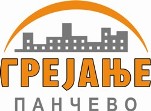 Јавно Комунално Предузеће„ГРЕЈАЊЕ“Цара Душана 7ПанчевоТел: 013/319-241, фаx: 013/351-270 www.grejanje-pancevo.co.rs     Датум: 12.03.2015. год.